Приложениек постановлениюГлавы муниципального образования                                                                                              «город Десногорск» Смоленской области                                    от 18.02.2019 №  03ПРОЕКТ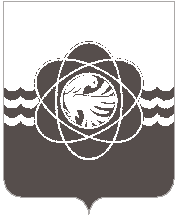 ____ сессии четвёртого созываот ______________ № ______Об утверждении Правил благоустройства территории муниципального образования«город Десногорск» Смоленской областиРуководствуясь  ст. 16 Федерального закона от 06.10.2003 № 131-ФЗ «Об общих принципах организации местного самоуправления в Российской Федерации», ст. 26 Устава муниципального образования «город Десногорск» Смоленской области и учитывая рекомендации публичных слушаний от ____________ Десногорский городской СоветР Е Ш И Л:1. Утвердить Правила благоустройства территории муниципального образования«город Десногорск» Смоленской области согласно приложению.2. Признать утратившим силу решение Десногорского городского Совета           от 25.10.2016 № 249 «Об утверждении Правил благоустройства территории муниципального образования «город Десногорск» Смоленской области».3. Настоящее решение опубликовать в газете «Десна».ПредседательДесногорского городского Совета                                     В.Н. БлохинГлава   муниципального      образования«город Десногорск» Смоленской области         А.Н. Шубин